“STRIVING TO SUCCEED” DAILY JOURNAL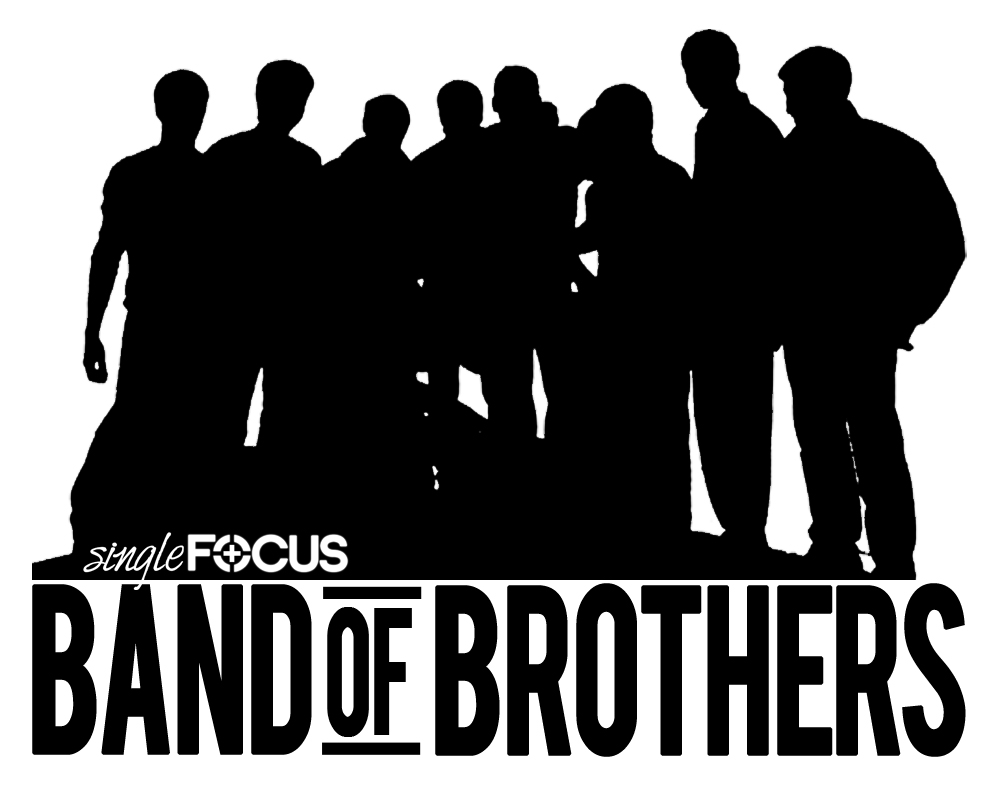 Name: 							Week: 							Did you complete your reading from Not Even a Hint this week? 						NOTES• Underlines indicate passages/resources that may be changed based upon the particular sin struggle.• 2 Peter 1:1-15, however, is fitting for any struggle — www.singlefocusindy.org/2-peter.• Another helpful study is The Armor of God — www.singlefocusindy.org/the-armor-of-god.• “Standard, power, motive to change” = from Sex Is Not the Problem (Lust Is) by Joshua Harris (pp. 23ff)Day of WeekProactive Pursuit of ChristProactive Pursuit of ChristProactive Pursuit of ChristProactive Pursuit of ChristMomentary Battle with SinMomentary Battle with SinMomentary Battle with SinDay of WeekPray Matthew 6:13 3 times a day for 2 minutes each time (believe 1 John 5:14-15).Pray to God and preach to yourself 2 Peter 1:1-15 for at least 2 minutes once a day.When did you remind yourself today of the right standard, power, and motive to change and grow?What did you do today to commune with Christ in His Word? (believe Matthew 6:33)Provide details about the struggle (nature of temptation, source, location, duration, result, etc.).In the moment of temptation, did you pray (Hebrews 4:16)?  What did you pray?In the moment of temptation, did you preach truth to yourself (Ephesians 6:10ff)?  What did you preach?SundayMondayTuesdayWednesdayThursdayFridaySaturday